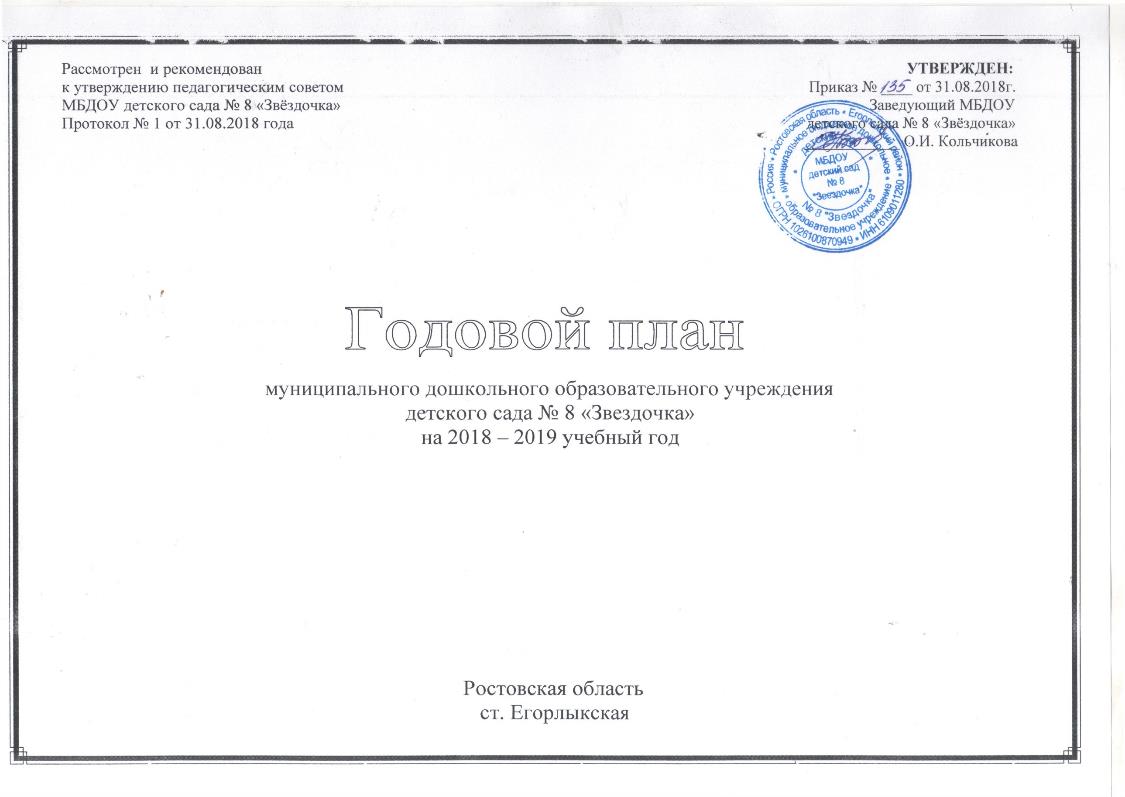   Рассмотрен  и рекомендован                                                                                                                                                               УТВЕРЖДЕН:      к утверждению педагогическим советом                                                                                                                  Приказ № ____ от 31.08.2018г.      МБДОУ детского сада № 8 «Звёздочка»                                                                                                                                  Заведующий МБДОУ   Протокол № 1 от 31.08.2018 года                                                                                                                              детского сада № 8 «Звёздочка»                                                                                          ____________ О.И. Кольчиковамуниципального дошкольного образовательного учреждениядетского сада № 8 «Звездочка»на 2018 – 2019 учебный год                                                                           Ростовская область                                                                              ст. ЕгорлыкскаяСтруктура годового плана:Пояснительная запискаЦели и задачиОрганизационно-педагогическая работа- задача №1- задача №2- Контроль за образовательным процессомПриложения-  План работы с социумом (МОУ ЕСОШ № 11, МБОУ ДОД  ЕЦВР)- План работы родительского комитета- План работы с родителями, дети которых не посещают детский сад- Перспективный план повышения квалификации  педагогов ДОУ- Положение и  план работы ТГ - План профилактических и оздоровительных мероприятий- План работы по обеспечению адаптационного периода- План административно-хозяйственной работы- План мероприятий по изучению нормативно-правовой документации- План  работы по профилактике дорожно-транспортного травматизма- План мероприятий по соблюдению противопожарного режима- План мероприятий по антитеррористической защищённости- План мероприятий по подготовке к летней оздоровительной работе на 2018 годПояснительная запискаГодовой план муниципального  бюджетного дошкольного образовательного учреждения детского сада № 8 «Звёздочка» является нормативным документом, регламентирующим организацию образовательного процесса в образовательном учреждении с учётом специфики МБДОУ, учебно-методического, кадрового и материально-технического оснащения.Нормативной базой для составления годового плана муниципального дошкольного образовательного учреждения - детского сада № 8 «Звёздочка» являются: Закон  "Об образовании в Российской Федерации"29.12.2012 N 273-ФЗПриказ Минобразования и науки РФ от 30.08.2013г. № 1014 « Об утверждении Порядка организации  и осуществления образовательной деятельности по основным общеобразовательным программам – образовательным программам дошкольного образования»Санитарно-эпидемиологические правила и нормативы СанПиН 2.4.1.3049-13 «Санитарно-эпидемиологические требования к устройству, содержанию и организации режима работы в дошкольных образовательных организаций» (утв. постановлением Главного государственного санитарного врача РФ от 15 мая 2013 г. № 26);Изменения к СанПин,  введенные в действие с 20 сентября 2015 года постановлением главного государственного санитарного врача Российской Федерации от 27 августа 2015 года № 41Приказ Минобразования и науки РФ от 17.10.2013г. № 1155 «Об утверждении  Федерального Государственного Образовательного Стандарта Дошкольного Образования»  (ФГОС  ДО)Письмом  «Комментарии к ФГОС дошкольного образования» Министерства образования и науки Российской Федерации от 28.02.2014 г. № 08-249Устав ДОУОсновная общеобразовательная программа  МБДОУ детского сада № 8 «Звёздочка»Примерная основная общеобразовательная программа дошкольного образования «Детский сад – дом радости» Н.М. КрыловойРегиональная программа дошкольного образования «Родники Дона» Р.М. Чумичевой, О.Л. Ведмедь, Н.А. Платохиной. 2018г.Задача 1: Взаимодействие педагогического коллектива с семьями воспитанников в вопросах формирования физической компетентности дошкольников, через систему физкультурно-оздоровительной работы.Задача 2: Создание условий для развития познавательного интереса и художественно-эстетического отношения к традициям Донского краяКонтроль  и руководство педагогическим процессомна  2018– 2019  учебный  годПриложение № 1ВЕДЕНИЕ ИННОВАЦИОННОЙ ДЕЯТЕЛЬНОСТИ 1. Родительский клуб "Будущий первоклассник"       2.Реализация модели  взаимодействия с социальными партнерами: МБОУ ЕСОШ №11, МБОУ ДОД ЦВР, МБДОУ           детский сад № 6, 7, 29      3.Введение и реализация  региональной  программы  дошкольного образования «Родники Дона» Р.М. Чумичевой,          О.Л. Ведмедь, Н.А. Платохиной .     4.Участие в инновационной деятельности в рамках  областной пилотной  площадки по апробации  и внедрению              комплексной основной образовательной программы «Теремок» (для детей от двух месяцев до трех лет)», под          редакцией Волосовец Т.В., Лыковой И.А. Авторы: Буренина А.И., Лыкова И.А., Ушакова О.Г. и др.Приложение № 2План совместной работы МБОУ ЕСОШ № 11, МБДОУ детского сада № 8  «ЗВЕЗДОЧКА»,МБДОУ детского сада № 7 «ЖЕМЧУЖИНКА», МБДОУ детского сада № 6 «КОЛОКОЛЬЧИК» на 2018-2019 учебный годЦЕЛЬ: Реализовать единую линию развития ребенка на этапах дошкольного и начального школьного детства, придав педагогическому процессу целостный, последовательный и перспективный характерЗАДАЧИ:1.Создание целостной системы непрерывного образования воспитанников ДОУ и младших школьников.2.Подготовка к активному взаимодействию с окружающим миром (эмоциональная, интеллектуальная, коммуникативная, социальная и др.)3.Совершенствование достижений дошкольного развития (на протяжении всего начального образования); специальная помощь по развитию
несформированных в дошкольном детстве качеств; индивидуализация процесса обучения, особенно в случаях опережающего развития или
отставания.4. Осуществление педагогической пропаганды среди родителей, широкой общественности по разъяснению целей воспитания, обучения по  подготовке к школе.5.Усовершенствование форм организации и методов обучения, как в дошкольном учреждении, так и в начальной школе. Развитие ведущей деятельности каждого периода детства:  - игровой – в дошкольном;   -учебной – в младшем школьном возрасте.Преемственность между дошкольным учреждением и начальной школой осуществляется по следующим направлениям: 1. Согласованность целей на дошкольном и начальном школьном уровнях.   2. Координация программ дошкольного и начального общего  образования для обеспечения качества преемственности в соответствии с  ФГОС;  3. Формирование социальной успешности у детей с недостатками в физическом и психическом развитии, а также у детей из неблагополучных семей; 4. Повышение родительской компетентности в  развитии и воспитании ребенка «успешного первоклассника» в соответствии с ФГОС; 5. Повышение профессиональной компетентности педагогов в рамках преемственности дошкольного  и начального образования; 6. Усовершенствование формы организации и методов обучения, как в дошкольном учреждении, так и в начальной школе.ПедсоветыМетодические объединенияЗАДАЧИ:   установление связей и взаимодействие ДОУ и начальной школы, знакомство с формами и методами обучения, обеспечение преемственности в содержании процесса обучения.ВзаимопосещениеОрганизационная работа                                                                                         Работа с детьмиЗадача: становление социальной позиции будущих школьников, выработка стиля взаимодействия детей, постепенная адаптация детей к школьной жизниРабота с родителямиЗадача:  становление правильной позиции родителей будущих  школьников, обогащение и активизация их воспитательных умений, помощь в разрешении проблем по подготовке детей к школе.Работа по профориентацииДиректор МБОУ ЕСОШ № 11                           ___________________      Н.В.Безрукова	Заведующий    МБДОУ № 8 «Звёздочка»          __________________      О.И. КольчиковаЗаведующий  МБДОУ № 7 «Жемчужинка»      ___________________     Е. С. ПоходееваЗаведующий  МБДОУ № 6 «Колокольчик»      ___________________     Г.Н. ВоронаяПриложение № 5План работы МБДОУ  № 8 «Звёздочка»,  МБДОУ  № 6  «Колокольчик», МБДОУ № 29 «Солнышко», с родителями, дети которых не посещают детский сад  на  2018-2019 уч. годЗаведующий         ДОУ № 8  «Звёздочка»                ____________________      О.И. КольчиковаЗаведующий       ДОУ № 6  « Колокольчик»          ___________________          Г.Н. ВоронаяЗаведующий         ДОУ № 29 «Солнышко»             ____________________       Л.В. СергиенкоПриложение № 6                                      План  профилактических и  оздоровительных мероприятий МБДОУ № 8 «Звёздочка» на  2018-2019 уч. годПриложение № 7План  работы  МБДОУ № 8 «Звездочка»  по обеспечению адаптационного периодав дошкольном образовательном учреждении  на  2018– 2019 учебный  годЦЕЛЬ: Формирование компетентности педагогов по вопросам развития детей раннего возраста; выработка практических навыков и умений в создании  педагогических условий для психофизического благополучия каждого ребёнка.Приложение № 8План мероприятий по профилактике дорожно – транспортного  травматизмав МДОУ № 8 «Звездочка»  на  2018 - 2019 учебный годПриложение № 9Перспективный план повышения квалификации педагогов ДОУ  Приложение № 10План работы творческой группы  на  2018– 2019  учебный  год           1-ое  заседание сентябрьЗнакомство с планом работы   на 2018 – 2019 учебный год.Результаты оценки индивидуального развития воспитанников ДОУ на начало года в каждой возрастной группе.Разработка рекомендаций по результатам оценки индивидуального развития воспитанников ДОУ на начало года. 2-ое заседание ноябрьПодготовка к педсовету: «Повышение эффективности физического развития детей через использование      организованных форм обучения, совместной деятельности детей и взрослых в соответствии с требованиями ФГОС       ДО»2. Подготовка  к   праздникам «День матери», «Новогодний хоровод», «Дивная сказка Рождества».          Обсуждение и согласование сценариев. 3-ое заседание февраль       1.Подготовка к педсовету: «Система деятельности педагога по воспитанию дошкольников на основе            патриотических ценностей и культурно-исторических традиций Донского края»2.Подготовка к праздникам: «Защитники отечества: сильные, смелые, ловкие», «Как на масленой неделе», «Мама -      солнышко моё», «День птиц», «Светлый праздник Пасхи» 4-ое заседание майОрганизация и  проведение оценки индивидуального развития воспитанников ДОУ на конец года в каждой возрастной группе. Написание отчетов по выполнению программы и творческих отчётов. Обобщение полученных результатов за 2018-2019 уч. год.Разработка рекомендаций по итогам года.Разработка  учебного и календарного  плана  на 2019 – 2020 уч. год.Особенности  планирования и организации летней оздоровительной работы с детьми. Подготовка к праздникам: «О героях былых времен», «Выпускной бал».Состав творческой группы:Худякова Н.С.  – старший воспитатель, педагог высшей квалификационной категории,  председатель ТГ,Науменко Н.В. –  воспитатель, педагог высшей квалификационной категории,  секретарь ТГЗадощенко Г.М. – воспитатель, педагог  первой категории,  член ТГПархомова Н.А. - воспитатель, педагог  первой категории,  член ТГПриложение № 11Цель:    обеспечение профессионального и творческого роста молодых педагогов в условиях введения ФГОС ДО.Задачи «Школы молодого воспитателя»:  Обеспечить наиболее лёгкую адаптацию молодых педагогов в коллективе  Формировать профессионально значимые качества молодых педагогов, необходимые для эффективного и конструктивного взаимодействия со всеми участниками педагогического процесса  Совершенствовать качество образовательного процесса путѐм повышения профессионального мастерства молодых специалистов  Приобщать молодых специалистов к корпоративной культуре (под корпоративной культурой мы понимаем устойчивый, сложившийся в процессе жизнедеятельности МБДОУ, стиль работы его сотрудников, принципы организации внутренних процессов учреждения и стратегии деятельности, обеспечивающих стабильное функционирование и развитие) МБДОУ, объединять  вокруг традиций МБДОУ  Деятельность «Школы молодого воспитателя»  МБДОУ д/с №8 строится на принципах,  наиболее значимых на начальном этапе работы: Принцип сотрудничества и диалога позволяет создать в ходе занятий атмосферу доброжелательности, эмоциональной раскрепощённой среди начинающих педагогов и опытных специалистов.Принцип системности - непрерывности образования, накопления опыта; Принцип многоуровневой дифференциации - организация подгрупп  для занятий по стажу работы, по уровню квалификационной категории педагогов, по выявленным проблемам в работе.  План работы «Школы молодого воспитателя»  в 2018-2019 учебном годуПриложение № 12План работы родительского комитета МБДОУ на 2018-2019 уч.годПриложение № 13План административно-хозяйственной работы МБДОУ №8 «Звёздочка» на 2018-2019 уч.годЦель:  создать благоприятные условия для деятельности МБДОУПриложение № 14План  по изучению нормативно-правовой документациив  МБДОУ  № 8 «Звездочка»  на  2018 – 2019 учебный  годПриложение №15  План  мероприятий  по  соблюдению  противопожарного  режима в  МБДОУ № 8 «Звездочка»  на  2018 – 2019 учебный  годПриложение №16План мероприятий  по  антитеррористической   защищенности в  МБДОУ № 8 «Звездочка» на 2018 -2019учебный  годПриложение № 17План  мероприятий  по  подготовке  к  летней оздоровительной работе на 2019 годПриложение № 18ВНУТРЕННЯЯ СИСТЕМА ОЦЕНКИ КАЧЕСТВА ОБРАЗОВАНИЯ                 Основные мероприятия определения качества образования в ДОУ в 2018-2019 уч. году           ЦельСодержание  деятельностиОтветственныеДатаОпределить место каждого педагога в реализации задач  годового планаПедсовет – круглый стол:«Задачи  годового плана работы  и организация работы МБДОУ в 2018 - 2019 учебном году»  1.Задачи годового плана и организация работы в 2018-2019 учебном году.2. Обсуждение годового плана и приложений к годовому плану:-  План работы с социумом (МОУ ЕСОШ № 11, МБОУ ДОД  ЕЦВР)- План работы родительского комитета- План работы с родителями, дети которых не посещают детский сад- Перспективный план повышения квалификации  педагогов ДОУ- Положение и  план работы ТГ - План профилактических и оздоровительных мероприятий- План работы по обеспечению адаптационного периода- План административно-хозяйственной работы- План мероприятий по изучению нормативно-правовой документации- План  работы по профилактике дорожно-транспортного травматизма- План мероприятий по соблюдению противопожарного режима- План мероприятий по антитеррористической защищённости- План мероприятий по подготовке к летней оздоровительной работе на 2019 год3. Организация  образовательной деятельности в МБДОУ: - Обсуждение рабочих программ педагогов на 2018– 2019 уч. год.- Обсуждение рабочих программ  кружков «Ручеёк» и «Озорные казачата» на 2018-2019 уч.год.  -Форма планирования образовательной работы с детьми (календарно-тематический план - на месяц,  комплексно-тематический план - маршрутный лист на каждый день) - Режим непрерывной образовательной деятельности - Программы,  реализуемые  в ДОУ- Оценка индивидуального развития воспитанников ДОУ на начало года4. Выборы секретаря педагогических советов и совещаний5. Анализ готовности групп к новому учебному годузаведующийст. воспитатель31 августа2018гв 13.00Вызвать у педагогов осознание необходи-мости пополнять свои знания и желание  применять их в практической деятельностиПедсовет: «Повышение эффективности физического развития детей через использование организованных форм обучения, совместной деятельности детей и взрослых в соответствии с требованиями ФГОС ДО»1.  Деловая игра: Особенности организации работы по физическому развитию и воспитанию детей дошкольного возраста в соответствии с ФГОС ДО2.Итоги тематического контроля.3. Формы физкультурно-оздоровительной работы в ДОУ.4. Фольклор в физическом развитии дошкольников.5. Мои педагогические находки в организации работы по физическому развитию (из опыта работы по реализации проектов)6. Рекомендации заведующегозаведующийст. воспитательст. воспитатель ст. воспитательНауменко Н.В.Набиева Т.А.воспитатели группзаведующий7 декабря 2018гв 13.00Создать условия для совершенствования форм и методов работы педагогов пофизическому развитию детей Семинар-практикум: «Содержание образования в области физического развития дошкольников в соответствии с ФГОС ДО»1. Актуальность физического воспитания в дошкольном возрасте.2. Планирование работы по этому направлению.3. Деловая игра «Физкультура от А до Я»ст. воспитательНауменко Н.В.ст. воспитательоктябрь Оценить  уровень организации и эффективность проводимой работы по развитию у детей  двигательной активности в режиме   ДОУТематический контроль: «Организация и  эффективность работы по развитию у детей  двигательной активности в режиме   ДОУ»ст. воспитательпедагоги ДОУноябрьСовершенствование профессиональной компетентности  педагогов. Умение применять на практике новые формы и методы работы с детьмиОрганизация и проведение открытых  просмотров на тему: «Физкультура на каждом шагу»ст. воспитательпедагоги ДОУноябрьПоиск новых действенных форм работы с детьми Педчас: «Оценка    индивидуального    развития    детей   по образовательным областям в соответствии с ФГОС ДО»  1. Результаты оценки   индивидуального    развития    детей   на начало  учебного года2.Результаты адаптационного периода в группе раннего возраста.ст.воспитательст.воспитательПархомова Н.АсентябрьПоиск новых действенных форм работы с детьми Педчас: «Физкультурно – оздоровительная  работа в                 режиме дня»1.«Организация работы в ДОУ по формированию культуры здорового и безопасного образа жизни  детей дошкольного возраста2. «Колыбельные - здоровье сберегающий метод народной культуры детства»3. «Игры- эстафеты для дошкольников»ст.воспитательЗадощенко Г.М.Набиева Т.А.Кучерова В.В.октябрьПоиск новых действенных форм работы с детьми Педчас: «Организация работы по обучению дошкольников безопасному поведению на улице»1.«Содержание работы по обучению детей  правилам безопасного   поведения на улице» 2.«Информационно-просветительская работа  с родителями в вопросах соблюдения ПДД и профилактики ДДТТ»3.«Использование ИКТ для работы с детьми и родителями  по безопасности жизнедеятельности»ст.воспитательКучерова В.В.Науменко Н.В.ст. воспитательноябрьПоиск новых действенных форм работы с детьми Педчас: «Музыкально-ритмическая деятельность как средство физического развития  детей  дошкольного возраста»1.«Роль сюжетного танца в овладении двигательными навыками»2.«Игры-эстафеты, как средство развития физических качеств и эмоционально-положительного отношения и интереса к занятиям физической культурой».ст.воспитательНабиева Т.А.Пархомова Н.А.декабрьПовышение профессиональной компетентности  педагогов.Выявление и распространение передового педагогического опытаКонсультации для воспитателей: 1.«Подвижная игра, как средство формирования социального здоровья»2.«О значении двигательной активности дошкольника» 3. «Развитие речи на физкультуре» 4.«Мир движений мальчиков и девочек»5. «Педагогические условия организации физкультурно-оздоровительной работы в дошкольном образовательном учреждении»6. «Игровой фольклор как средство развития музыкально-ритмических, певческих способностей и коммуникативности детей в ДОУ»7. «Воспитание нравственно – волевых качеств у дошкольников»Науменко Н.В.Кучерова В.В.Пархомова Н.А.Дрига О.В.Задощенко Г.М.Набиева Т.А. Перминова Н.В.сентябрьоктябрьоктябрьноябрьноябрьдекабрьдекабрьПовышение профессиональной компетентности  педагогов.Выявление и распространение передового педагогического опытаСмотр-конкурс: «Осенний калейдоскоп» «Новый год – сюрпризов час»ст. воспитательпедагоги ДОУоктябрьдекабрьПостроение единой содержательной линии, обеспечивающей эффективное развитие, воспитание и обучение дошкольников. Приобщение родителей к решению задач стоящих перед образовательным учреждениемОбщие родительские собрания:«Основные направления образовательной работы с детьми в 2018-2019 учебном году»заведующий МБДОУсентябрьПостроение единой содержательной линии, обеспечивающей эффективное развитие, воспитание и обучение дошкольников. Приобщение родителей к решению задач стоящих перед образовательным учреждениемГрупповые родительские собрания:Группа раннего возраста1.«Адаптация  ребенка в ДОУ»2.«Здоровье  детей – забота  общая»     Пархомова Н.А.Дрига О.В.сентябрьноябрьПостроение единой содержательной линии, обеспечивающей эффективное развитие, воспитание и обучение дошкольников. Приобщение родителей к решению задач стоящих перед образовательным учреждениемМладшая  дошкольная группа«Знания и умения, необходимые для успешного   решения задачи всестороннего воспитания    младших дошкольников» 2. «О здоровье вашего малыша»Задощенко Г.М.Перминова Н.В.сентябрьноябрьПостроение единой содержательной линии, обеспечивающей эффективное развитие, воспитание и обучение дошкольников. Приобщение родителей к решению задач стоящих перед образовательным учреждениемСредняя дошкольная группа«Возрастные особенности детей четырёх -  пяти  лет и основные направления непосредственно образовательной  работы на новый учебный год»2.«За здоровьем всей семьёй»Науменко Н.В.Перминова Н.В.сентябрьноябрьПостроение единой содержательной линии, обеспечивающей эффективное развитие, воспитание и обучение дошкольников. Приобщение родителей к решению задач стоящих перед образовательным учреждениемСтаршая  дошкольная  группа1.«Седьмой  год жизни: растём и развиваемся»2.«Здоровье – богатство его сохраним и к этому дару детей приобщим»Дрига О.В.Кучерова В.В.сентябрьноябрьФормировать у родителей готовность  принимать помощь и поддержку от педагогов ДОУ в вопросах развития, воспитания и обучения детей-дошкольниковКонсультации для родителейГруппа раннего возраста:1 .«Здоровьесберегающие технологии сегодня и завтра»2.  «Физкультура должна быть в радость»3.«Воспитание нравственно – волевых качеств у дошкольников»4.«Спортивные упражнения для всей семьи»Пархомова Н.А.Дрига О.В.сентябрьноябрьоктябрьдекабрьФормировать у родителей готовность  принимать помощь и поддержку от педагогов ДОУ в вопросах развития, воспитания и обучения детей-дошкольниковМладшая дошкольная группа1. «Физическое воспитание ребенка в ДОУ и в семье»2. «Рекомендации   по физической культуре для родителей»  3. «Здоровье ребёнка в ваших руках»                                          4. «Развитие познавательных интересов дошкольников через этнокультурные традиции»           Задощенко Г.М.Перминова Н.В.сентябрьноябрьоктябрьдекабрьФормировать у родителей готовность  принимать помощь и поддержку от педагогов ДОУ в вопросах развития, воспитания и обучения детей-дошкольниковСредняя дошкольная  группа:1. «Как заинтересовать ребенка занятиями физкультурой»2. «Роль родителей в физическом оздоровлении дошкольников»3. «Воспитание ответственности у детей»4. «Закономерности и возможности  умственного развития детей дошкольного возраста»Перминова Н.В.Науменко Н.В.сентябрьноябрьоктябрьдекабрьФормировать у родителей готовность  принимать помощь и поддержку от педагогов ДОУ в вопросах развития, воспитания и обучения детей-дошкольниковСтаршая дошкольная группа:1.  «Новые подходы к художественно - эстетическому воспитанию детей в ДОУ»2.«Один дома»3. «Духовно - нравственное воспитание:  актуально ли оно в наше время?»4. «Русская мудрость о воспитании»Дрига О.В.Кучерова В.В. сентябрьноябрьоктябрьдекабрьМузыкальный руководитель:1. Влияние русского песенного фольклора на развитие игровой деятельности2. Народная музыка3. Развиваем музыкальную культуру детей4. Внешний вид детей на музыкальных занятияхНабиева Т.А.сентябрьоктябрьноябрьдекабрьОбъединить усилия педагогов и родителей по воспитанию и развитию ребёнка, через повышение педагогической компетенции родителей, приобщение  их к педагогическому процессу, знакомство со спецификой дошкольного учреждения и  развивающей средойОформление наглядной информации (папки - передвижки, педагогические ширмы, фоторепортажи, фотопланшеты): 1.Папка-передвижка: «Правила пения»2. Папка – передвижка: «Развитие умственных способностей средствами  занимательной математике»3.Фотопланшет: «Воспитание сказкой»4.Фоторепортаж: «С утра до вечера в детском саду»5.Фотоширма «Жить Здорово»6.Папка – передвижка: «День матери-казачки»7.Папка-передвижка «Роль фольклора в воспитании детей раннего возраста»Набиева Т.А.Науменко Н.В.Кучерова В.В.Задощенко Г.М.Пархомова Н.А.Науменко Н.В.Набиева Т.А.сентябрьсентябрьоктябрьноябрьноябрьдекабрьдекабрьОбъединить усилия педагогов и родителей по воспитанию и развитию ребёнка, через повышение педагогической компетенции родителей, приобщение  их к педагогическому процессу, знакомство со спецификой дошкольного учреждения и  развивающей средойОбновление странички «Наука быть дисциплинированным участником дорожного движения» в уголке безопасностипедагоги ДОУв течение годаОбъединить усилия педагогов и родителей по воспитанию и развитию ребёнка, через повышение педагогической компетенции родителей, приобщение  их к педагогическому процессу, знакомство со спецификой дошкольного учреждения и  развивающей средойВыпуск информационных листов, буклетов, газет:1. Буклет: «Как помочь ребенку адаптироваться к детскому саду»2.Информационный лист:  «Учим детей резать ножницами»3. Информационный лист: «Какие сказки читать на ночь»4.Буклет:  «Здоровый образ жизни это…»5.Буклет: «Физкультура для малыша»6.  Информационный лист: «Рекомендации по применению музыкотерапии в повседневной жизни детского сада»Перминова Н.В.Науменко Н.В.Кучерова В.В.Задощенко Г.М.Пархомова Н.А Набиева Т.А.сентябрьоктябрьноябрьноябрьдекабрь декабрьСоздать положительный эмоциональный настрой, комфорт, обеспечить радостное проживание каждого ребёнка в ДОУОбщие праздники:«День Знаний» «Осенний бал» «День матери» «Новогодний хоровод»Музыкальный руководитель и педагоги ДОУсентябрь октябрь ноябрь декабрьСоздать положительный эмоциональный настрой, комфорт, обеспечить радостное проживание каждого ребёнка в ДОУГрупповые праздники и развлечения:Старшая дошкольная группа:«День дошкольного работника»Младшая дошкольная группа:«Айболит спешит на помощь» Группа раннего возраста: «Весёлая прогулка»Кучерова В.В.Задощенко Г.М.Пархомова Н.А.сентябрьсентябрьсентябрьСоздать условия для реализации творческого потенциала дошкольниковКонкурсы, выставки  творческих работ:«Здоровье - богатство, его сохраним и к этому дару детей приобщим» «Краски осени»«Зимний вернисаж» педагоги ДОУоктябрьноябрьдекабрьСоздать условия для реализации творческого потенциала дошкольников Участие в районных смотрах, конкурсах, выставках детского творчества и т.д.Педагоги  и воспитанники ДОУв течение годаЦель          Содержание  деятельностиОтветственныеДата Повышение творческой активности педагогов, создание условий для личностной и профессиональной самореализации; выявление и распространение передового педагогического опытаПедсовет: «Система деятельности педагога по воспитанию дошкольников на основе патриотических ценностей и культурно-исторических традиций Донского края»1.Педагогические основы нравственно-патриотического воспитания детей дошкольного возраста. 2.Сущность и роль регионального компонента в ознакомлении дошкольников с историей родного края.3.С чего начинается Родина?  (из опыта работы с детьми группы раннего возраста)заведующийст. воспитательЗадощенко Г.М.ст. воспитательПархомова Н.А.29 марта 2019гв 13.00Подведение итогов работы ДОУ за учебный год, определение перспектив дальнейшего развитияИтоговый педсовет: «Итоги  работы МДОУ   за 2018-2019 учебный год»1.Выполнение решения предыдущего педсовета2.Анализ выполнения годового плана 3.Анализ работы с детьми по выполнению программ4.Творческие отчеты воспитателей по выбранным направлениям, перспективы работы5. Утверждение годовых задач на 2018 - 2019 уч.г.6.Утверждение плана  летней оздоровительной работы 2019года7.Утверждение календарного учебного  графика на 2018-2019 уч. год.8.Утверждение  учебного плана ДОУ на 2018-2019 уч. год.9. Рекомендации заведующего по итогам работы детского сада за годзаведующийст. воспитательпедагоги ДОУ27 мая 2019г в 13.00Подведение итогов работы ДОУ в летний оздоровительный периодПедагогический совет: «Итоги летней оздоровительной работы»1.Выполнение решения педсовета  № 4 от  27.05.19г.   «Итоги  работы МДОУ за 2018-2019 учебный год»2.    Итоги летней  оздоровительной работы:2.1. Отчёт педагогов о выполнение плана ЛОР;2.2. Отчёт  о выполнение плана физкультурно-оздоровительной работы  в  летний   оздоровительный  период;                2.3.  Отчёт  о выполнение плана методической  работы  в  летний   оздоровительный период3.    Итоги августовской педагогической конференции;4. Рекомендации заведующего по итогам летней  оздоровительной работызаведующийст. воспитательпедагоги ДОУ29 августа 2019гв 13.00Формирование педагогической компетентности педагогов Семинар - практикум: «Традиции моего народа»1.Приобщение детей к народной культуре2.Игра для сплочения коллектива «Поздороваемся»3. Тренинг «Педагогическая кладовая»4. Мозговой штурм. Викторина «Заморочки из бочки»5. Игра – эстафета «Вытащи репку»6. «Оркестр» (игра на народных музыкальных инструментах)7. Теразус народной мудрости8.Рекомендации педагогам по итогам семинара-практикумаст. воспитательНабиева Т.А.февраль Оценить эффективность применяемых методов  и их влияние на качество образовательной деятельностиТематический контроль: «Организация и  эффективность работы по познавательному развитию дошкольников»ст. воспитательпедагоги ДОУмартРазвивать  презентативные и рефлексивные умения воспитателейОрганизация и проведение открытых  просмотров НОД и игровой  деятельности с детьми по  образовательной области «Познавательное развитие» ст. воспитательпедагоги ДОУмартРасширять знания и умения педагогов по использованию современных технологий  для образования  и всестороннего развития детейПедчас: «Эффективные формы и методы взаимодействия дошкольного образовательного учреждения и семьи»1.Актуальность проблемы2. Активные формы и методы работы с родителямист. воспитательЗадощенко Г.М.Пархомова Н.А.январьРасширять знания и умения педагогов по использованию современных технологий  для образования  и всестороннего развития детейПедчас: «Игра – королева детства»  «Народные игры  - путь к детскому творчеству»«Роль игрушки  в жизни ребёнка»ст. воспитательНауменко Н.В. Кучерова В.В.февральРасширять знания и умения педагогов по использованию современных технологий  для образования  и всестороннего развития детейПедчас: «Инновационные подходы к созданию и совершенствованию предметно – развивающей среды в ДОУ».1.«Красота – это то, что создаёт человек»2.«Организация и наполнение развивающей  предметно-пространственной среды ДОУ»ст. воспитательНабиева Т.А.ст. воспитательмартРасширять знания и умения педагогов по использованию современных технологий  для образования  и всестороннего развития детейПедчас: «Эффективные формы  и методы  взаимодействия дошкольного образовательного учреждения и семьи»1.Новый взгляд на взаимодействие с родителями2. Взаимодействие педагогов и родителей при организации работы по ознакомлению дошкольников с историей Донского казачестваст.воспитательЗадощенко Г.М.Науменко Н.В.апрельРасширять знания и умения педагогов по использованию современных технологий  для образования  и всестороннего развития детейПедчас: «Разнообразные формы работы с дошкольниками по нравственно-патриотическому воспитанию в ДОУ»Нравственно-патриотическое воспитание дошкольников                                                                     Патриотическое воспитание и формирование исторического сознания у дошкольников, через проектную деятельностьст. воспитательПархомова Н.А.Набиева Т.А.майПовысить профессиональные, образовательные, теоретические и практические знания педагогов по формированию  патриотических и гражданственных чувств у детей дошкольного возраста Консультации для воспитателей:1.  «Формирование у детей интереса к родной культуре»2. «Развитие познавательного интереса дошкольника к родному краю, как средство формирования ценностного отношения к малой и большой Родине»3. «Традиции, обычаи и обряды донских казаков»4. «Формирование у дошкольников интереса к Донскому фольклору и истории казачества»5.«Фольклор как средство приобщения детей младшего дошкольного возраста к истокам русской народной культуры»6. «Использование фольклора в общении с ребенком»Науменко Н.В.Кучерова В.В.Задощенко Г.М.Пархомова Н.А.Перминова Н.В.Набиева Т.АянварьфевральмартапрельапрельмайПриобщение родителей к решению задач стоящих перед образовательным учреждениемОбщее родительское собрание:«Наши достижения за год»Заведующий ДОУмайПриобщение родителей к решению задач стоящих перед образовательным учреждениемГрупповые родительские собрания:Группа раннего возраста«Роль игровой деятельности в развитии ребенка»«Мы стали большими»Пархомова Н.А. февральмайПриобщение родителей к решению задач стоящих перед образовательным учреждениемМладшая  дошкольная группа«Формирование   у детей  младшего дошкольного возраста интереса к традициям Донского края »«Очень многое мы знаем, очень многое умеем»Задощенко Г.М.Перминова Н.В.февральмайПриобщение родителей к решению задач стоящих перед образовательным учреждениемСредняя дошкольная группа«В каждой семье свои традиции»«Вот какими мы стали!»  Науменко Н.В.Перминова Н.В.февральмайПриобщение родителей к решению задач стоящих перед образовательным учреждениемСтаршая дошкольная группа«Я-семья-род-народ»«На пути к школе»«Наши достижения и успехи»Кучерова В.В Дрига О.В.февральмартмайФормировать у родителей готовность  принимать помощь и поддержку от педагогов ДОУ в вопросах развития, воспитания и обучения детей-дошкольниковКонсультации для родителейГруппа раннего возраста:1. «Роль родителей в возрождении русских традиций»2.«Роль добрых традиций в нравственном воспитании детей раннего возраста» 3.«Игры для сенсорного развития детей раннего дошкольного возраста»4.«Развитие сенсорных способностей у детей через дидактические игры»5. «Летний отдых малышей»Пархомова Н.А.Дрига О.В.январьфевральмартапрельмайФормировать у родителей готовность  принимать помощь и поддержку от педагогов ДОУ в вопросах развития, воспитания и обучения детей-дошкольниковМладшая дошкольная группа1. « Развитие познавательных интересов дошкольников через этнокультурные традиции»                                                            2.«Формирование культуры поведения  у младших дошкольников» 3.  «Формирование у дошкольников интереса к Донскому фольклору и истории казачества»4.«Патриотическое воспитание дошкольников»   5. «Здравствуй, лето»           Задощенко Г.М.Перминова Н.В.январьфевральмартапрельмайФормировать у родителей готовность  принимать помощь и поддержку от педагогов ДОУ в вопросах развития, воспитания и обучения детей-дошкольниковСредняя дошкольная  группа:«Приобщение детей к Донским традициям через казачьи игры»«Родительский дневничок»«Хвалим ребёнка правильно»«Значение режима дня для дошкольника»«Проведём лето с пользой»Науменко Н.В.Перминова Н.В.январьфевральмартапрельмайФормировать у родителей готовность  принимать помощь и поддержку от педагогов ДОУ в вопросах развития, воспитания и обучения детей-дошкольниковСтаршая дошкольная группа:«Речевые минутки дома»«Роль скороговорок в развитии речи дошкольников» «Родителям о правилах утренней гимнастики»«Влияние соревновательных элементов на мотивацию достижений результатов у будущих первоклассников» «Чем занять ребёнка летом»Кучерова В.В.Дрига О.В.январьфевральмартапрельмайФормировать у родителей готовность  принимать помощь и поддержку от педагогов ДОУ в вопросах развития, воспитания и обучения детей-дошкольниковМузыкальный руководитель:1. «Развитие музыкальных способностей»2. «Музыкально-ритмические движения»3. «Музыкальные инструменты в вашем доме»4. «Народные танцы на занятиях»5. «Пойте своим детям колыбельные»Набиева Т.А.январьфевральмартапрельмайЗнакомство родителей с процессом формирования познавательных интересов и познавательных действий ребёнка через его включение в различные виды деятельностиОформление наглядной информации (папки - передвижки, педагогические ширмы, фоторепортажи, фотопланшеты): 1.Лэпбук «Знакомьтесь – Донские казаки»2.Папка-передвижка «Школа Айболита»
3. Папка-передвижка: «Дорожная азбука»4. Папка передвижка: «Волшебный мир театра»5. Фотопланшет:  «Здоровые дети – счастливые родители»6. Папка – передвижка: «Азбука патриотизма»Науменко Н.В.Перминова Н.В.Кучерова В.В.Набиева Т.А.Задощенко Г.М. Пархомова Н.АянварьфевральфевральмартапрельмайЗнакомство родителей с процессом формирования познавательных интересов и познавательных действий ребёнка через его включение в различные виды деятельностиВыпуск информационных листов, буклетов, газет: 1.Информационный лист «Музыкально-ритмические игры»2.Буклет: «Физкульт-привет»3. Информационный лист: «Что такое хорошо, что такое плохо»4.Информационный лист: «Как вырастить защитника»5.Буклет: «Скоро в школу»Набиева Т.А. Задощенко Г.М.Пархомова Н.А.Науменко Н.В.Кучерова В.В.январьфевральмартапрельмайСоздать условия для полноценного проживания  ребёнка в  ДОУ и обогащения детского развитияОбщие праздники:«Дивная сказка Рождества»«Защитники отечества: сильные, смелые, ловкие» «Как на масленой неделе» «Мама, солнышко моё»»«День птиц»«Светлый праздник Пасхи»педагоги ДОУянварьфевральфевральмартапрельапрельСоздать условия для полноценного проживания  ребёнка в  ДОУ и обогащения детского развитияГрупповые праздники:Старшая дошкольная группа: «О героях былых времён»«Выпускной бал»Кучерова В.В.маймайСоздать условия для полноценного проживания  ребёнка в  ДОУ и обогащения детского развитияСредняя  дошкольная группа: «День здоровья»Науменко Н.ВмайСоздать условия для полноценного проживания  ребёнка в  ДОУ и обогащения детского развитияМладшая  дошкольная группа:  «В гостях у казачат»Задощенко Г.М.майСоздать условия для полноценного проживания  ребёнка в  ДОУ и обогащения детского развитияГруппа раннего возраста:«Разноцветные игры с клоуном Клепой»Пархомова Н.АмайСоздать условия для творческого сотрудничества детей и взрослых в процессе совместной деятельностиКонкурсы, выставки для детей:«Мамины очумелые ручки»Конкурс творческих работ «Галерея успеха»Выставка «С праздником Победы»   все  группымартапрельмай№ ПредупредительныйСистематический ОперативныйТематическийМониторинг, анализ, смотрыИтогСентябрь1. Проверка качества оформления документации1.Планирование образовательной деятельности2.Эффективность работы педагога на группе1. Материалы и оборудование для реализации образовательной области «Физическое развитие»2. Материалы и оборудование для реализации образовательной области «Социально-коммуникативное развитие» (формирование позитивных установок к различным видам труда) 1. Оценка    индивидуального    развития    детей на начало учебного года 2. Анализ работы с детьми раннего возраста в период адаптацииСправка на совещание при заведующемМатериалы на педчасОктябрь1.Санитарное состояние помещений групп3.Планирование образовательной деятельности4.Эффективность работы педагога на группе1. Проведение закаливания и разумное сочетание его различных форм2. Материалы и оборудование для реализации образовательной области «Речевое развитие» «Здоровье - богатство, его сохраним и к этому дару детей приобщим»Справка на совещание при заведующемМатериалы на педчасНоябрь1.Охрана жизни и здоровья дошкольников2.Планирование образовательной деятельности3.Эффективность работы педагога на группе1. Организация работы по реализации образовательной области «Социально-коммуникативное развитие» (формирование основ безопасности жизнедеятельности, ПДД)2. Материалы и оборудование для реализации образовательной области «Познавательное развитие» (сенсорное развитие)«Организация и  эффективность работы по развитию у детей  двигательной активности в режиме   ДОУ»«Краски осени»Справка на совещание при заведующемМатериалы на педсоветДекабрь1.Взаимодействие с семьями воспитанников  3.Планирование образовательной деятельности4.Эффективность работы педагога на группе1.Организация  работы по реализации образовательной области «Познавательное развитие» (совместная работа  педагога с детьми в преддверии  праздника)2.Материалы и оборудование для реализации образовательной области «Речевое развитие» (знакомство с книжной культурой, детской литературой, понимание на слух текстов различных жанров детской литературы)  «Зимний вернисаж»Справка на совещание при заведующемМатериалы на педчасЯнварь1.Работа по оформлению, изменению и дополнению образовательно-развивающей среды групп и ДОУ в целом2.Планирование образовательной деятельности3.Эффективность работы педагога на группе1. Организация  работы по реализации образовательной области «Познавательное развитие» (экспериментальная и проектная деятельность)2.  Материалы и оборудование для реализации образовательной области «Познавательное развитие» (конструктивная деятельность)Справка на совещание при заведующемМатериалы на педчасФевраль1.Организация совместной и самостоятельной деятельности в утренний период времени 2.Организация совместной и самостоятельной деятельности во второй половине дня 3.Планирование образовательной деятельности4.Эффективность работы педагога на группе1. Материалы и оборудование для реализации образовательной области «Социально-коммуникативное развитие» (усвоение норм и ценностей, принятых в обществе; общение и взаимодействие ребенка со взрослыми и сверстниками)2. Материалы и оборудование для реализации образовательной области «художественно-эстетическое развитие» (ценностно-смысловое восприятие музыкального искусства; реализация самостоятельной творческой музыкальной деятельности) Справка на совещание при заведующемМатериалы на педсоветМарт1. Организация и проведение открытых (итоговых) мероприятий  с детьми1.Планирование образовательной деятельности2.Эффективность работы педагога на группе1 Организация совместной деятельности по воспитанию культурно-гигиенических навыков и культуры поведения. 2. Материалы и оборудование для реализации образовательной области «Познавательное развитие» (использование дидактических игр в непосредственно образовательной деятельности)«Организация и  эффективность работы по познавательному развитию дошкольников»«Мамины очумелые ручки»Справка на совещание при заведующемМатериалы на педчасАпрель1.Работа с семьями воспитанников ДОУ2.Планирование образовательной деятельности3.Эффективность работы педагога на группе1. Материалы и оборудование для реализации образовательной области «Художественно-эстетическое развитие» (реализация самостоятельной творческой изобразительной деятельности) 2. Организация  работы по реализации образовательной области «Познавательное развитие» (сформированность  представлений о сезонных изменениях в природе и труде взрослых) «Галерея успеха»Справка на совещание при заведующемМатериалы на педчасМай1.Выполнение режима дня  2.Организация питания в группе3.Планирование образовательной деятельности4.Эффективность работы педагога на группе1.Материалы и оборудование для реализации образовательной области «Физическое развитие» (выносной материал) 2. Материалы и оборудование для реализации образовательной области «Социально-коммуникативное развитие» (формирование основ духовно-нравственного и патриотического  воспитания) 1.Выставка творческих работ «С праздником Победы»2.Оценка индивидуального развития воспитанников на конец учебного года2. Отчеты воспитателей о проделанной работе за год, перспективы работыСправка на совещание при заведующем,Материалы на педсоветПлан работы родительского клуба "Будущий первоклассник" на 2018-2019 учебный годЦель: привлечение внимание родителей к проблеме подготовки детей к обучению в школе.Задачи:1.Ознакомление  родителей с проблемами первоклассников и их причинами.2.Обучение практическим навыкам по формированию у ребенка готовности к обучению в школе.Принципы работы клуба:      добровольность,      компетентность,      соблюдение педагогической этики.Сроки проведения:  1раз в 2 месяца. Категория участников: педагоги, родители детей группы общеразвивающей направленности от 5-ти до 7-ми лет.Приложение № 3№мероприятиядатаответственныеМесто проведения1Мини - педсовет на тему «Организация совместной работы по преемственности МБДОУ и МБОУ ЕСОШ №7 в 2018-2019 учебном году»Сентябрь  Рук. МО  начальных классов)  Старшие воспитатели МБДОУМБДОУ №82 «Адаптации уч-ся 1-х классов, мониторинг сформированности универсальных учебных действий младших школьников»Январь Старшие воспитатели МБДОУ № 8,7,6 Учителя 1- х классов МБОУ ЕСОШ №113«Анализ совместной деятельности МБДОУ № 8,7, 6 и МБОУ ЕСОШ №11 за 2018-2019 учебный год»МайРук. МО  начальных классов)  Старшие воспитатели МБДОУМБДОУ №7№мероприятиядатаответственныеМесто проведения1«Формирование безопасного поведения у детей дошкольного и  младшего школьного возраста»октябрьВороная Г.Н.Учителя начальных классов воспитатели МБДОУМБДОУ детский сад № 6 «Колокольчик»2.«Использование инновационных образовательных технологий в ДОУ и школе»январьЧакветадзе О.Н.Учителя начальных классов воспитатели МБДОУМБДОУ детский сад № 7  «Жемчужинка»3.«Система деятельности педагога по воспитанию детей  на основе патриотических ценностей и культурно-исторических традиций Донского края»мартХудякова Н.С.Учителя начальных классов, воспитатели МБДОУМБДОУдетский сад  № 8 «Звёздочка»№мероприятиядатаответственныеМесто проведения1Посещение уроков в 1 -х классах сцелью отслеживания адаптации имониторинга сформированности универсальных учебных действийнаблюдение за адаптацией детей ДОУ к школесентябрь-октябрьучителя начальных классов, воспитатели МБДОУМБОУ ЕСОШ №112Посещение занятий в МБДОУ с целью  мониторинга сформированности необходимых компетенций будущего школьника  мотивационной готовности детей к школеапрель-майвоспитатели МБДОУ, учителя начальных классов МБДОУ № 8,7,6МероприятияДата Ответственные МестопроведенияТоржественная линейка, посвященная Дню знанийсентябрь ст. воспитатели, воспитатели МБДОУМБОУ ЕСОШ №11Анкетирование детей, родителей и учителя нач. кл. на тему «Уровень адаптации выпускников ДОУ к школе»октябрьучителя начальных классов, воспитатели МБДОУМБОУ ЕСОШ №11Экскурсия по школе  (школьная библиотека, компьютерный класс, спортивный зал)в течение годаст. воспитатели, воспитатели МБДОУМБОУ ЕСОШ №11Предоставление карт развития выпускников МДОУмайст. воспитатели, воспитатели МБДОУМБОУ ЕСОШ №11№мероприятиядатаответственныеМесто проведенияМБДОУМБДОУМБДОУМБДОУМБДОУ1«1 сентября -  день знаний и правил дорожного движения»сентябрьКучерова В.В.Дрига О.В.МБДОУ № 8 2Акция по ПДД «Мы за безопасность»октябрьКонстантиненко О.С.МБДОУ № 7 3.«Правила дорожные- детям знать положено»ноябрьНабиева Т.А.Семедова З.М.МБДОУ № 64.«Казачьи посиделки.Масленица»мартНабиева Т.А.Кучерова В.В.МБДОУ № 85.«День здоровья»апрельВасиленко Ю.А.МБДОУ № 76. «День земли»апрельНабиева Т.А.Андрусенко Т.А.МБДОУ №6ЕСОШ№ 11ЕСОШ№ 11ЕСОШ№ 11ЕСОШ№ 11ЕСОШ№ 117.«Школа будущего первоклассника»еженедельнов течение годаЛиховидова В.В.МБОУ ЕСОШ №118.«День здоровья»сентябрьЛиходова В.В.МБОУ ЕСОШ №119.Праздник  «Прощание с Азбукой»февральГлазунова С.В.МБО ЕСОШ №11№МероприятияДата Ответственные Место проведения 1.День открытых дверей – уроки для родителейв течение года Глазунова С.В.МБОУ ЕСОШ №112.Родительский клуб «Будущий первоклассник»в течение годавоспитатели подготовительных группМБДОУ № 83.Родительские собрания «Организация набора детей в 1 класс»апрель Лиховидова В.В.заведующие ДОУ МБДОУ № 8,7,6 4. Цикл консультаций по теме: «В семье будущий первоклассник»в течение года воспитатели подготовительных групп МБДОУ № 8,7,65. Систематическое обновление  тематического информационного стенда для родителей «По дороге в школу»в течение года ст. воспитатели, воспитатели МБДОУМБДОУ № 8,7,66.Подготовка рекомендаций (памяток, буклетов) для родителей «Первый раз в первый класс».	в течение годавоспитатели подготовительных группМБДОУ № 8,7,6№МероприятияДата Ответственные Место проведения 1.Экскурсия  по ДОУ октябрьст. воспитатели, воспитатели МБДОУМБДОУ№ 8,7,62.Встреча выпускников 9-х – 11-х классов с педагогами ДОУ. Знакомство с профессией.декабрьст. воспитатели, воспитатели МБДОУ МБДОУ № 8,7,6 3.Открытые просмотры НОД для учащихся в течение года воспитатели подготовительных групп МБДОУ № 8,7,64.Участие школьников в совместных мероприятияхв течение года ст. воспитатели, воспитатели МБДОУМБДОУ № 8,7,6, МБОУ ЕСОШ №115.Выпуск рекламного буклета «Моя будущая профессия: воспитатель»мартст. воспитатели, воспитатели МБДОУМБДОУ № 8,7,6, МБОУ ЕСОШ №116.Анкетирование старшеклассниковмайст. воспитатели, воспитатели МБДОУМБОУ ЕСОШ №11№ФОРМА РАБОТЫТЕМАСРОКИОТВЕТСТВЕННЫЕ1.Статья в газету, информация на сайте«Один дома»«Как мы в садике живем» «Ужасно интересно, все то, что неизвестно…»сентябрьноябрьдекабрьДОУ № 6ДОУ № 29           ДОУ № 82.Буклет, информационный лист«Здоровые дети – счастливые родители» «Дорожная азбука» «Помним, гордимся, чтим»
 ноябрь              апрельмайДОУ № 8           ДОУ № 6ДОУ № 293.Информационный стенд, стенгазета, фоторепортаж, фотопланшет«Знакомьтесь – Донские казаки. История и традиции Донского казачества»«Что такое хорошо, что такое плохо»«Спортивные упражнения для всей семьи»             октябрьфевраль               мартДОУ № 8ДОУ № 6           ДОУ № 29№МероприятияСроки11.11.2Организационная работаПополнение медицинской аптечку медикаментамиОформление и ведение медицинской документацииПо мере необходимости Ежедневно22.12.22.32.42.52.62.72.82.9Профилактическая работаУтренний фильтр детей (осмотр кожных покровов и видимых слизистых, опрос родителей о состоянии здоровья детей)Осмотр детей на педикулез с занесением данных в соответствующий журналОсмотр кожных покровов сотрудников с целью выявления гнойничковых заболеванийВедение карт состояния физического развития детейУглубленный осмотр детей врачами-специалистами с целью оценки функционального состояния организма ребенка, выявления отклонений и организации оздоровительных мероприятийОрганизация питания детей: составление меню совместно с поваром,   завхозом, согласно разработанного перспективного меню на 10 дней с учетом норм питания;строгий контроль пищеблока (маркировка, уборка, мытье посуды, термическая обработка продуктов, их качество, закладка в котел);своевременные пробы с приготовленной пищи с занесением данных о вкусовых качествах и внешнем виде в бракеражный журнал готовой продукции;контроль за проведением «С» витаминизации 3-го блюда.Контроль за соблюдением режима дня в течение всего времени пребывания в детском саду (сон, питание, специальных оздоровительных мероприятий).Контроль за соблюдением гигиены детьми и сотрудниками.Контроль за проведением УГГ на улице и в помещении  (нагрузка, одежда, качество выполнения)ежедневноеженедельноежедневнов течение года1 раза в год, ежедневнорегулярнорегулярнорегулярно33.13.2Оздоровительная работачеткая организация теплового и воздушного режима в группах;рациональная одежда во время прогулок, на физкультурных занятиях и в помещении;гигиенические процедуры (мытье рук после прогулок, перед едой, после каждого загрязнения)Закаливающие мероприятия с учетом распределения детей на группы здоровья и закаливания, а также с учетом возрастных групп:- полоскание рта, горла после каждого приема пищи и после дневного сна;- обширное умывание  прохладной водой (согласно возрастной группы);- дневной сон при открытых форточках;- ходьба по «дорожке здоровья» после дневного сна;- плескание в чашке и бассейне с водой (в летний период);- ходьба босиком (в летний период)- обливание ног водой контрастной  температуры (в летний период); - солнечные и воздушные ванны в сочетании с физическими упражнениями и дыхательной гимнастикойКонтроль за физическим развитием детей:посещение физкультурных занятий; контроль за нагрузкой на занятиях физкультурой;антропометрия;анализ состояния здоровья детей, оценка эффективности профилактических и оздоровительных мероприятий;медицинский контроль за здоровьем ослабленных, часто болеющих детей и детей из неблагополучных семейрегулярнорегулярнов течение года44.14.24.34.44.54.64.7Противоэпидемическая работаСвоевременное проведение профилактических прививокСоблюдение дез. режима в ДОУПроведение дегельминтации детей и сотрудниковСтрогий контроль за соблюдением индивидуальности в использовании полотенец, постельных принадлежностей, стаканов для полоскания рта, расчесокРегулярный инструктаж сотрудников по вопросам эпидемического, санитарно-гигиенического режимов в ДОУСоблюдение и контроль графиков уборок групповых помещений, раздаточных и туалетных комнатСогласно календаря профпрививокрегулярно1 раза в годрегулярнорегулярноежедневно55.15.25.35.45.5Санитарно-просветительная работаСообщения на совещаниях при заведующем:«Оздоровительная работа в МДОУ»«Сотрудничество семьи и ДОУ в приобщении детей к здоровому образу жизни»«Здоровье детей в наших руках»Консультации для персонала:«Первая доврачебная помощь детям»«Профилактика инфекционных и паразитарных заболеваний»Консультации для родителей:«Организация питания в детском саду»«Профилактика ОРЗ в домашних условиях»«Берегись кишечных инфекций!»Доклад на итоговом педсовете:«Анализ медико-социальных условий пребывания детей в ДОУ»Размещение консультативного материала в информационном  уголке для родителей и проведение индивидуальных  бесед с родителями на темы: «Закаляйся – если хочешь быть здоров!»;«Всё что нужно знать родителям о гриппе и вакцинации против гриппа»;«Берегись кишечных инфекций»;«Питаемся правильно»;«Прививки: «за» и «против»;«Если ребёнок простудился» и др.Информационные листы, буклеты, папки-передвижки:«Советы доктора Айболита. Корь»»«Натуральные витамины: где их взять зимой?»«Что делать при укусе клеща!» «Как правильно оказать первую медицинскую помощь или ошибки, которые мы часто совершаем, оказывая первую помощь» и др.1 раз в кварталоктябрьмайсентябрьноябрьмартмай1 раз в месяц или по мере необходимости№мероприятияответственныесроки1ПСИХОЛОГИЧЕСКОЕ ОБЕСПЕЧЕНИЕ АДАПТАЦИОННОГО ПЕРИОДА РЕБЕНКА В ДОУКонсультации для воспитателей  младших групп«Планирование работы в группе детей раннего возраста»«Создание предметно-развивающего пространства»«Особенности организации занятий в группах раннего возраста»«Соблюдение санэпидрежима в группе детей раннего возраста»«Подходы к работе с родителями детей раннего возраста»ст. воспитательст. воспитательст. воспитательст. медсестраЗав. ДОУиюньиюльавгустиюньавгуст2 СОЗДАНИЕ УСЛОВИЙ ДЛЯ ЭМОЦИОНАЛЬНО БЛАГОПОЛУЧНОЙ АТМОСФЕРЫ В ГРУППЕ  Взаимодействие с родителямиПредварительные беседы с родителямиГрупповые консультации для родителейПосещение детей на домуИндивидуальные консультации по результатам наблюдения за ребенкомст. медсестравоспитатели воспитатели ст. медсестрапо мере поступления ребенка в ДОУиюль-сентябрьпо мере необходим.3Взаимодействие с детьми:Создание эмоционально – положительной атмосферы (использование элементов телесной терапии, использование фольклора,  адаптационных книжек, альбомов, домашних игрушек и т.д., музыкотерапии)Организация игровой деятельности в адаптационный периодОрганизация наблюдений за поведением ребенка, составление рекомендаций родителямвоспитатели воспитатели воспитатели весь периодвесь периодавгуст-сентябрь4Организация деятельностиОформление документацииЛист здоровьяТабель посещаемостиСведения о детях и родителяхСтуловой журналТемпературный журналПланирование образовательной работыАдаптационные листывоспитатели август№мероприятияСрокиответственный1Систематически обновлять информацию в групповых уголках безопасности по ПДДв течение годавоспитатели2Обновить игровые уголки ПДД (атрибуты к сюжетно-ролевым  играм, макеты, схемы, настольные дидактические игры и др.)июль,августвоспитатели3Организовать консультацию работников ГИБДД для воспитателей и родителей октябрьмайзаведующий4Регулярно знакомить педагогов с новыми формами работы с детьми и родителями по профилактике и предупреждению ДДТТ (педчасы, консультации, наглядная информация)в течение годаст. воспитатель5Систематически организовывать и  прописывать в календарном  плане  (маршрутном листе)  работу с детьми и родителями по ПДДв течение годавоспитатели групп6Провести практические игры – занятия по применению знаний на темы: «Пешеход на улице», «Берегись автомобиля», «Светофор» и др.ноябрьянварьмартвоспитатели групп7Организовать экскурсии к светофору, перекрёстку, пешеходному переходу, остановке общественного транспортаоктябрьвоспитатели ср. и ст. групп8Развлекательно-профилактическое мероприятие «Безопасный путь в детский сад» с приглашением родителей, работника ГИБДД.   октябрьвоспитатели групп ст. воспитатель9Участие в районных неделях безопасности, декадниках, месячниках, акциях и др.в течение годаст. воспитательвоспитатели групп10Организовать работу отряда ЮПИД «Казачий дорожный патруль» (из числа детей старшей дошкольной группы)в течение годавоспитатели ст. группы№Ф.И.О. полностьюДолжность\дата рожденияОбразование (что закончила и дата окончания обучения,специальность по диплому)Дата последней курсовой переподготовки или обученияДата последних курсовповышения квалификации /перспектива повышенияквалификацииТема приоритетного направления в работеКатегория, дата прохождения (последней) аттестации и следующейПедагогический стаж1Дрига Ольга ВладимировнаВоспитатель 15.07.1998гСреднее специальноеГБПОУ РО «Зерноградский педагогический колледж» 21.06.2018г. воспитатель--2021г.---2Задощенко Галина Марсельевнавоспитатель03.09.75г.среднее специальное28.06.1995г. Азовский областной музыкально-педагогический колледж ростовской областиУчитель начальных классов28.09.2015г.ГБОУ  ДПО РО РИПК и ППРОДошкольное образование03.02.-21.02.2018г«Реализация ФГОС дошкольного образования для воспитателей»2021г«Сенсорное развитие детей дошкольного возраста через познание окружающего мира» Первая25.12.15г.25.12. 2020г.13 лет3Кучерова Виктория Викторовнавоспитатель22.10.76г.среднее специальноеРостовское-на-Дону высшее педагогическое училище (колледж) №219.06.1997г Учитель начальных классов28.09.2015г.ГБОУ  ДПО РО РИПК и ППРОДошкольное образование01.08.-19.09.2018г.«Реализация ФГОС дошкольного образования для воспитателей»2021г.«Развитие речи ребёнка через приобщение к миру художественной литературы» Первая 21.04.2017г21.04.2022г11 летНабиеваТамараАльфатовнамуз.руководитель02.02.76г. Среднее специальноеГБОУ среднего профессионального образованияРостовской области «Ростовский колледж культуры»20.06.2014г. Руководитель народного инструментального коллектива, преподавательЮФУ   5 курс Исторический факультет01.07.-19.07.2016г.«Реализация ФГОС дошкольного образования для воспитателей»2019г.«Развитие коммуникативных навыков у детей дошкольного возраста, через приобщение детей к русскому народному творчеству» Первая 17.11.2017г17.11.2022г.5 лет4Науменко  Наталия Владимировнавоспитатель26.02.68г.ВысшееФГОУ высшего профессионального образования «Южный федеральный университет»26.04.2010г. Учитель-логопед28.09.2015г.ГБОУ  ДПО РО РИПК и ППРОДошкольное образование01.07.-19.07.2016г.«Реализация ФГОС дошкольного образования для воспитателей»2019г.«Разнообразная детская деятельность как средство умственного воспитания»Высшая18.04.14г.18.04.2019г.25 лет5Пархомова Надежда Анатольевнавоспитатель22.06.77г.среднее специальноеРостовское-на-Дону высшее педагогическое училище (колледж) №225.06.1997г.Учитель начальных классов28.09.2015г.ГБОУ  ДПО РО РИПК и ППРОДошкольное образование03.02.-21.02.2018г.«Реализация ФГОС дошкольного образования для воспитателей»2021г.«Игровые технологии в сенсорном развитии дошкольников» Первая08.02.13г.08.02.2018г.13 лет6Перминова Надежда ВикторовнаВоспитатель14.05.79г.среднее профессиональноеСреднее специальноеГБПОУ РО «Зерноградский педагогический колледж» 28.04.2003гУчитель начальных классов29.03.2018гГБОУ  ДПО РО РИПК и ППРОИнструктор по физической культуре ДОУ-2018г.«Логоритмика как средство развития и совершенствования моторики и речи дошкольников» -01.08.2020г.6 лет7Худякова Наталья Сергеевнаст. воспитатель21.09.72г.среднее специальное ГБОУ среднего профессионального образования Ростовской области «Донской  педагогический  колледж»г. Ростов-на- Дону»23.06.1991г. Учитель начальных классов, воспитательЮФУ 4 курс Дошкольное образование12.05-30.05.2018г.«Реализация ФГОС дошкольного образования для воспитателей»2021г.«Технология проектирования как условие повышения профессиональной компетенции педагогов ДОУ»  Высшая07.12.12г.07.12.2017г.25летДатаТемаСодержание деятельностиОтветсвенные СентябрьИндивидуальное собеседование Изучение стартовых возможностей и потенциала педагога заведующий, ст.воспитательСентябрьПрактикум:• Изучение нормативно-правовой базы • Организация  образовательного  процесса в ДОУ • Ведение документации дошкольного учреждения Знакомство с Программами и нормативными документами ДОУ.Знакомство с требованиями к оформлению и ведению документации воспитателя на группе ст.воспитательСентябрьКонсультация:  Планирование  и организация работы по самообразованию  Ориентировать педагога на постоянное пополнение знаний, овладение передовыми методами и приемами в работе с детьми, оформлении необходимых документов ст.воспитательСентябрьКонсультация:  «Планирование  образовательного процесса» Познакомить начинающего педагога с видами планирования (перспективно-тематическое, календарное и пр.) ст.воспитатель, воспитатель группыОктябрьКонсультация:  «Формы и методы, используемые при организации режимных моментов». Систематизировать знания об особенностях организации режимных моментов с детьми группы раннего возраста и старшего дошкольного возраста ст.воспитатель, воспитатель группыОктябрьКонсультация:  «Формы работы с родителями». Памятка:  «Советы по проведению родительских собраний» Ориентировать педагога на выбор оптимальных форм работы с семьями воспитанников. Раскрыть сущность традиционных и нетрадиционных форм работы с родителями ст.воспитатель, воспитатель группыОктябрьПрактикум:  «Содержание образования в области  физического развития дошкольников в соответствии с ФГОС ДО.  Спортивный инвентарь и его использование при организации НОД и свободной ДА.»   Познакомить со способами организации НОД и свободной ДА, с использованием различного  спортивного инвентаря   Выставка методической литературы и д/игр по физическому развитию  в методическом кабинете ст.воспитатель, ТГНоябрьОрганизация и проведение открытых  просмотров на тему: «Физкультура на каждом шагу»Практическое задание. Анализ организованной образовательной деятельности. Просмотр открытого  НОД с последующим анализом и самоанализом организованной образовательной деятельности ст.воспитатель, ТГНоябрьКонсультация: «Организация РППС в группе» Оказать помощь начинающему педагогу в вопросах организации, изменения и дополнения  РППС в соответствии с ФГОС ДОст.воспитатель, воспитатель группыДекабрьПрактикум:  «Педагогическая диагностика. Заполнение карт оценки  индивидуального развития детей»  Закреплять умение педагога проводить педагогическую диагностику и заполнять нормативные карты развития ст.воспитатель, воспитатель группыДекабрьКонсультация  «Общение воспитателя с родителями воспитанников» Познакомить со стилями общения педагога с родителями воспитанников заведующий, ст.воспитательЯнварьЛекция - практикум: «Детское конструирование.  Памятка: «Уголок конструирования  в групповом помещении» Расширять знания педагога  о развитии  конструктивной деятельности и правильной организации работы с детьми. ст.воспитатель, ТГФевральКонсультация: «Сотрудничество воспитателя и музыкального руководителя». Памятка: «организация праздника в группе»   Раскрыть сущность взаимодействия специалистов для достижения наилучших результатов развития детей ст.воспитатель, ТГ, муз. руководительМартКонсультация - презентация: «Система деятельности педагога по воспитанию дошкольников на основе патриотических ценностей и культурно-исторических традиций Донского края»Создание условий, раскрывающих творческий и интеллектуальный потенциал взаимодействия детей, родителей и педагогов,  ориентированных на формирование  патриотических ценностей и культурно-исторических традиций Донского края»ст.воспитатель, ТГАпрельКонсультация: «Развитие личности в трудовой деятельности» (виды труда и их освоение детьми; оборудование; руководство трудом). Воспитание трудолюбия в процессе формирования личности. Формирование нравственных ориентиров, трудолюбия, осознания полезности труда ст.воспитатель, воспитатель группыМайРефлексия работы «Школы молодого воспитателя». Презентация: «Учиться, всегда пригодиться!» Анкетирование по определению перспектив на следующий учебный год. Подведение итогов работы Школы. Определение перспектив на следующий учебный год   ст.воспитатель  №, месяц заседанияВопросы, рассматриваемые на заседании родительского комитетаСодержание деятельности по подготовке вопросов на заседанииОтветственные№1октябрьИсполнение нормативно-правовых документов, как одно из условий организации сотрудничества МБДОУ с семьёй.Ознакомление  с локальными актами и другой нормативной документацией ДОУЗаведующийПредседатель родительского комитета№1октябрьОрганизация питания- Информирование родительской общественности об организации питания в МБДОУ;-Отчёт работы бракеражной комиссии.Заведующийчленыбракеражной комиссии№1октябрьКомпенсация части родительской платыОзнакомление с нормативной документацией по компенсации  части родительской платыЗаведующийПредседатель родительского комитета№2декабрьВзаимодействие педагогического коллектива с семьями воспитанников в вопросах формирования физической компетентности дошкольников, через систему физкультурно-оздоровительной работыИзучение условий, созданных в ДОУ для  взаимодействия педагогического коллектива с семьями воспитанников. Члены родительского комитетаВоспитатели№2декабрьОрганизация и проведение новогоднихутренниковРабота с родительской общественностью, музыкальным руководителем по подготовке и проведению новогодних утренников.ВоспитателиМузыкальный руководитель№3февральСоздание условий для развития познавательного интереса и художественно-эстетического отношения к традициям Донского краяИзучение условий, созданных в ДОУ для  реализации региональной программы «Родники Дона» Р.М. Чумичевой, О.Л. Ведмедь, Н.А. ПлатохинойЗаведующийЧлены родительского комитета№3февральОрганизация и проведение праздничных мероприятий, посвящённых 23 февраля, 8 мартаРабота с родительским комитетом,  воспитателями, музыкальным руководителем по разработке планов праздничных мероприятий с участием родителейМузыкальный руководительВоспитатели№4майГотовность детей старшего дошкольного возраста к школьному обучениюАнализ результатов освоения основнойобразовательной программы дошкольного образованияЗаведующийст.воспитатель№4майОрганизованное   завершение  учебного года  и подготовка к новому учебному годуРазработка плана работы по организованному   завершению учебного года  и подготовке к новому учебному годуЗаведующийст. воспитательЗавхозПредседатель родительского комитета№4майОрганизация летнего отдыха детейРазработка совместного плана МБДОУ и семьи по организации летней оздоровительной работыЗаведующийст.воспитатель№Содержание работыСрокОтветственные1.Развитие и укрепление материальной базы1.Развитие и укрепление материальной базы1.Развитие и укрепление материальной базы1.Развитие и укрепление материальной базы1.Косметический ремонт:-пищеблока, прачечной,  подсобных помещений, групповых  помещений ДОУ;-ремонт ступеней на всех входах в МБДОУ;июньзаведующийзавхоз2.Текущий ремонт  и обновление оборудования  на игровых участках.июньзавхозвоспитатели3.Приобретение оборудования для музыкально-спортивного зала (мячи, скакалки, обручи, детские музыкальные инструменты и др.). Изготовление атрибутов, костюмов.в течение годамузыкальный руководитель4.Создание условий для организации образовательной деятельности ДОУ:-Приобретение развивающих игр, компьютеров  и программного обеспечения для работы с  детьми; -Приобретение деревянного настольного и напольного строителя; - Приобретение магнитно-маркерных досок и др.в течение годазаведующийст. воспитатель2. Формирование контингента детей:2. Формирование контингента детей:2. Формирование контингента детей:2. Формирование контингента детей:1. Комплектование группиюнь-августзаведующий2.Мониторинг2 раза в годзаведующий3.Контроль за родительской платойЕжемесячнозаведующий4.Контроль за посещаемостью детьми ДОУЕжемесячнозаведующий3. Административная работа с кадрами3. Административная работа с кадрами3. Административная работа с кадрами3. Административная работа с кадрами1.Общее собрание трудового коллектива1 раз в кварталзаведующий2.Совещания при заведующемежемесячнозаведующий3.Инструктажи1 раз в кварталзаведующий4. Административный контроль4. Административный контроль4. Административный контроль4. Административный контроль1.Организация питанияеженедельномед. сестра2. Ведение делопроизводства  материально-ответственными лицамизаведующий3.Соблюдение пожарной безопасности.ежемесячномед. сестра.Бракеражная комиссиязавхозвоспитатели4.Соблюдение санэпидрежима.ежемесячномед. сестра.Бракеражная комиссиязавхозвоспитатели5.Соблюдение техники безопасности (охрана труда)ежемесячномед. сестра.Бракеражная комиссиязавхозвоспитатели6.Соблюдение инструкций по ОБЖежемесячномед. сестра.Бракеражная комиссиязавхозвоспитатели7.Выполнение графиков работывыборочномед. сестра.Бракеражная комиссиязавхозвоспитателитема              название документаответственныйсроки1. Порядок организации  и осуществления образовательной деятельности по основным общеобразовательным программам – образовательным программам дошкольного образования- Приказ Минобразования и науки РФ от 30.08.2013г. № 1014 « Об утверждении Порядка организации  и осуществления образовательной деятельности по основным общеобразовательным программам – образовательным программам дошкольного образования»- Конституция Российской Федерации Статья 12.	Образовательные программы;Статья 13.	Общие требования к реализации образовательных программСтатья 43. Основные права и свободы гражданзаведующий  сентябрь2. Санитарно – эпидемиологические  требования режима  работы детского сада- Изменения к СанПин,  введенные в действие с 20 сентября 2015 года постановлением главного государственного санитарного врача Российской Федерации от 27 августа 2015 года № 41заведующий в течение года3. Аттестация педагогических работников государственных и муниципальных образовательных учреждений - Статья 49. Закона «Об образовании»  в РФ «Аттестация педагогических работников»;- Приказ  министерства общего и профессионального образования РО №547 от 25.08.2014 «Об утверждении региональных нормативных  документов по аттестации педагогических работников» - Приказ Минобрнауки РФ № 276  от 7 апреля 2014 года «Новый порядок проведения аттестации педагогических работников организаций, осуществляющих образовательную деятельность» (с 15 июня 2014 года вступил в силу) -Приказ Министерства здравоохранения и социального развития Российской Федерации от 26.08.2010 № 761н «Об утверждении Единого квалификационного справочника должностей руководителей, специалистов и служащих, раздел «Квалификационные характеристики должностей работников образования» -Номенклатура должностей педагогических работников  организаций осуществляющих образовательную деятельность, должностей руководителей образовательных организаций,  утвержденной Постановлением Правительства Российской Федерации от 08.08.2013 №678заведующийст. воспитательв течение года4.  Профессиональный  стандарт  педагогаПриказ Министерства труда и социальной защиты РФ № 544н "Об утверждении профессионального стандарта "Педагог (педагогическая деятельность в сфере дошкольного, начального общего, основного общего, среднего общего образования) (воспитатель, учитель)" от 18 октября 2013 г. N 544н(Часть пятая: профессиональные компетенции педагога дошкольного образования (воспитателя), отражающие специфику работы на дошкольном уровне образования)заведующийст. воспитательянварь5.Федеральный Государственный Образовательный Стандарт Дошкольного Образования- Приказ Минобразования и науки РФ от 17.10.2013г. № 1155 «Об утверждении  Федерального Государственного Образовательного Стандарта Дошкольного Образования»  (ФГОС  ДО). заведующийст.воспитательв течение года6. Об образовании в Российской Федерации - Закон  "Об образовании в Российской Федерации" N 273-ФЗ от 29.12.2012г.Статья 28.   Компетенция, права, обязанности и ответственность образовательной организации;Статья 29.   Информационная открытость образовательной организации;Статья 44.Права, обязанности и ответственность в сфереобразования родителей (законных представителей) несовершеннолетних обучающихся;Статья 48.	Обязанности и ответственность педагогических работников;Статья 64.  Дошкольное образование;Статья 95.   Независимая оценка качества образования;Статья 97.	Мониторинг в системе образованиязаведующийв течение года7. Приказы, распоряжения, письма вышестоящих органовзаведующийв течение года    №мероприятиясрокиответственныйРазработка плана противопожарных мероприятий и графика практической отработки знаний, умений и навыков по эвакуации в ДОУк началу нового уч.годазаведующийСоздание условий для работы с детьми по образовательной области «Социально-коммуникативное развитие» (безопасность)в течение всего временизаведующийОрганизация контроля за состоянием противопожарной безопасности в ДОУ и выполнением графика отработки практических занятий и умений по эвакуации.в течениевсего временизаведующий завхозПредставление в отдел образования информации о результатах работы по выполнению графиков противопожарных мероприятий и практической отработки планов эвакуации в ДОУ.ежеквартальнозаведующийКонтроль за: состоянием и сроком действия огнетушителей состоянием и укомплектованностью пожарного щита.постояннозавхозОбновление, пополнение пожарного щита  первичными средствами пожаротушения. по необходимостизавхозС сотрудниками:Изучение нормативно-законодательных документов по пожарной безопасностиПроведение противопожарного инструктажа:«Содержание территории и помещений»«Освещение и бытовые нагревательные приборы»«Средства пожаротушения»«Обязанности дежурного воспитателя»«Действия в случае пожара»«Эвакуация людей и имущества»«Отопление»«Проведение массовых и новогодних мероприятий»«Мероприятия по пожарной безопасности в летний период»Проведение практических занятий по отработке плана эвакуации на случай возникновения  экстремальных ситуаций, пожаров.1 раз в квартал1 раз в кварталоктябрьдекабрьмайсогласно графиказаведующийзавхоззаведующийС детьми:Цель: Формирование у дошкольников чувства опасности огня, привитие навыков пожаробезопасного поведения, правильных действий в случае возникновения пожара.Проведение занятий по образовательной области «Социально-коммуникативное развитие» (безопасность)Встречи с работниками пожарной охраныОрганизация конкурсов, викторин, праздников на противопожарную тематикуОрганизация экскурсий в пожарную частьПроведение тренировочных занятий по эвакуации на случай возникновения пожарасогласно перспективных плановпо планусентябрьсогласно графикавоспитатели группст.воспитательвоспитателизаведующийС родителями:Оформление наглядной информации в группах для родителей по формированию у детей навыков осторожного обращения с огнем, бытовыми электронагревательными приборами и др.Встреча с инспектором пожарной охраны.Беседы, консультации, анкетирование.1 раз в кварталв течение всего временивоспитатели группзаведующий№мероприятиясрокиответственные1.Проведение инструктажа «Предотвращение террористических актов в ДОУ»1 раз в   кварталзаведующий2.Организовать  пропускной режим на территорию ДОУ: держать калитки закрытыми на замок, назначить у дежурных администраторов по охране территории и зданий ДОУ, вести журнал регистрации посещений.ежедневнозаведующий3.Обеспечить круглосуточную охрану территории и зданий ДОУ силами сотрудников и родительской общественности.ежедневнозаведующийзавхоз4.Систематически планировать и проводить работу по формированию у детей правильного поведения в экстремальных ситуациях («Минутки безопасности», НОД, совместная деятельность, режимные моменты)в течениегодВоспитателист. восппитатель5.Проведение разъяснительной работы с  родителями и сотрудниками по вопросам безопасности.в течениегодзаведующийвоспитатели6.Не допускать парковки автомобилей вблизи территории ДОУ  (30 метровая  зона  безопасности)в течениегодазаведующий завхоз7.Обеспечить в темное время суток достаточное освещение всей территории ДОУв течениегодазаведующий завхоз8.Контроль приема-передачи детей родителям с регистрацией в журналеежедневнозаведующий9.Проверка территории игровых площадок перед выходом детей на прогулкуежедневномладшийвоспитатель10.Осуществлять ежедневный осмотр состояния прилегающей территорииежедневнодворник11.Организация тренировочных занятий по эвакуации детей и сотрудников из ДОУ на случай ЧСежемесячнозаведующий12.Провести осмотр, закрыть на замок и опечатать чердачные помещениязавхоз13.Контроль за поступающими продуктами в ДОУ (наличие сопроводительных документов)ежедневнозаведующийзавхоз№МероприятияДатаОтветственный1Нормативно – правовое обеспечениеПодготовить «План летней оздоровительной работы»Разработать перспективное планирование образовательной деятельности эстетически-оздоровительного  цикла на летний период  для  каждой возрастной группыРазработать план индивидуально – развивающей работы по итогам оценки индивидуального развития детей на летний период (образовательный маршрут развития детей) для  каждой возрастной группы до 23.05. 2019г.до 27.05. 2019г.до 27.05. 2019г.ТГвоспитателивоспитатели 2Административно – хозяйственные вопросыРемонт и обновление оборудования на участках МБДОУЗамена песка в песочницахПриобретение кухонной и столовой посудыПриобретение необходимого инвентаря для уборки территории и зданий МБДОУПриобретение постельного бельяиюньмайиюнь - августмайапрельзаведующийзавхоззавхоззавхоззавхоз3Работа с родителямиПроведение общего и групповых родительских собранийОформление выносного информационного стенда «Лето в детском саду»Оформление наглядной агитации по профилактике и предупреждению ОКИ, отравлений, перегрева, по проведению противоклещевых мероприятийдо 23.05.2019г.до 31.05.2019г.до 01.06.2019г.заведующийвоспитателист. воспитатель воспитателимедсестра4Создание эколого – развивающей средыОформление цветниковРабота в мини-теплицеСоздание предметно-развивающей среды для организации игровой деятельности детей на участке (подбор игрового оборудования, выносного материала, оформление участка)апрель - майапрель - майдо 01.06.2019г.сотрудники детского садавоспитатели5Противопожарные  мероприятия.Оборудование и покраска пожарных щитовПроверка и перезарядка огнетушителейПроверка противопожарной сигнализацииПроверка наличия и состояния планов эвакуации по группам, нормативной документации в МБДОУиюньиюньиюньиюньзавхоззавхоззаведующий6Административная  работа  с коллективомПроведение инструктажей с сотрудниками МБДОУ по охране жизни и здоровья детей, по профилактике детского травматизма,  по соблюдению правил пожарной безопасности, по вопросам чрезвычайных ситуаций и терроризму, по охране труда и технике безопасности.Проведение тренировочных занятий по эвакуации в случае ЧССовещание при заведующем «О проведении летней оздоровительной работы  2017-2018г. в МБДОУ  детском саду №8 «Звёздочка»до 01.06.2019г.каждый месяцдо 01.06.2019г.заведующийзавхозмедсестра заведующийзаведующий№показателицельФорма проведенияОтветственные/вид отчетности СрокиСоздание условийСоздание условийСоздание условийСоздание условийСоздание условийСоздание условий1.Анализ созданных условий,   в   которых осуществляется образовательная деятельность, на соответствие требованиям ФГОС ДО и ООП ДО:- развивающая предметно-пространственная среда;- материально- техническое и информационное обеспечение;- методическое обеспечение Оценка созданных условийОК «Готовность к новому учебному году»ст. воспитатель/справка по результатам контроля09.2018г.2.Анализ материала и оборудования для реализации задач образовательных областей в соответствии с ФГОС ДООценка работы по оформлению, изменению и дополнению образовательной развивающей среды групп и ДОУ систематический контрольст. воспитатель/справка по результатам контроляянварь3.Анализ создания условий для индивидуальной, самостоятельной и совместной  деятельности с воспитанникамиОпределение уровня организации индивидуальной, самостоятельной и совместной  деятельности с воспитанникамисистематический контрольст. воспитатель/справка по результатам контроляфевраль4.Анализ готовности ДОУ к летнему оздоровительному периодуОценка созданных условий для организации и проведения летней оздоровительной работы ОК «Готовность к летнему оздоровительному периоду»ст. воспитатель/протокол итогового педсовета 05. 2019гРабота с детьмиРабота с детьмиРабота с детьмиРабота с детьмиРабота с детьмиРабота с детьми5.Мониторинг уровня заболеваемости воспитанниковАнализ заболеваемости и выявление причинанализ посещаемости воспитанниками ДОУст.медсестра, заведующий, ст.воспитатель/ отчет в РОО/анализ деятельности МБДОУ за годежемесячно01.2019г 05.2019г6.Анализ адаптационного периода в группе раннего возрастаОценка результатов работы в адаптационный периоднаблюдениезаведующий, ст.воспитатель, воспитатель /справка по результатам адаптации/протокол педчаса №109.2018г.7.Наличие возможности развития творческих способностей и интересов воспитанников, включая их участие в конкурсах, олимпиадах, фестивалях, турнирах,  выставках, смотрах и др.Выявление, поддержка и развитие творческих способностей и интересов воспитанниковконкурсы, олимпиады, выставки, смотры и др. различного уровняст. воспитатель/рейтинг участия воспитанников ДОУ в конкурсах, олимпиадах, выставках, смотрах и др./анализ деятельности ДОУ за годежемесячно05. 2019г8.Анализ результатов мониторинга динамики развития и саморазвития воспитанника как индивидуальности Оценка  индивидуального  развития  воспитанников и эффективности педагогического воздействия  педагогическая диагностика ст.воспитатель, воспитатели/справка по результатам мониторинга на начало (конец) учебного года/ анализ деятельности ДОУ за год09.2018г.05.2019г.9.Анализ готовности выпускников к школьному обучениюОценка результатов работы по подготовке детей к школепедагогическая диагностикаст. воспитатель, воспитатель/протокол итогового совместного педсовета по результатам преемственности со школой/ анализ деятельности ДОУ за год05. 2019гРабота с родителямиРабота с родителямиРабота с родителямиРабота с родителямиРабота с родителямиРабота с родителями10. Анализ семей воспитанниковСоставление «социального портрета» семей воспитанниковопрос, анкетирование, оформление «личных дел»заведующий, воспитатели/ сведения о родителях  воспитанников09.2018г.11.Анализ заинтересованности родителей  и  необходимости организации дополнительного образования (кружковая работа)Определение уровня заинтересованности родителей и необходимости дополнительного образования  в ДОУ анкетированиест. воспитатель, воспитатели05.09.12Анализ проведённой работы с родителями воспитанниковОценка успешности организации работы с родителямианкетирование  для получения информации об удовлетворенности родителей работой ДОУст. воспитатель, воспитатели/ анализ деятельности МБДОУ за год05. 2019г                                                                             Работа с педагогами                                                                             Работа с педагогами                                                                             Работа с педагогами                                                                             Работа с педагогами13Анализ выполнения требований по охране жизни и здоровья детей в течение всего времени пребывания в ДОУПредупреждение нарушений требований по охране жизни и здоровья детейадминистративный контроль  заведующий/протокол  совещания при заведующем09.2018г.12.2018г.03.2019г.06.2019г.13Анализ выполнения требований по охране жизни и здоровья детей в течение всего времени пребывания в ДОУПредупреждение нарушений требований по охране жизни и здоровья детейсистематический контрольст. воспитатель/справка по результатам контроля11.2018г.14.Анализ методической работы педагогов (РМО, ТГ, обобщение и распространение ППО, приоритетное направление, самообразование и т.д.)Оценка результатов проводимой работытворческие отчёты/ портфолио педагоговст. воспитатель/рейтинг участия педагогов ДОУ в конкурсах, олимпиадах различного уровня/ анализ деятельности МБДОУ за год05.2019г.15.Наличие педагогов активно участвующих в профессиональных конкурсах, олимпиадах различного уровняВыявление уровня качества  и оценка профессиональной деятельности педагогов анализ портфолио педагогов, отслеживание динамики участияст. воспитатель/рейтинг участия педагогов ДОУ в конкурсах, олимпиадах различного уровня/ анализ деятельности МБДОУ за годежемесячно05.2019г.16Анализ деятельности ДОУ за 2018-2019 уч.годОценка качества выполнения ООП ДО по всем возрастным категориямотчеты воспитателей, медсестры, педагогическая диагностика, анкетирование родителейзаведующий, ст.воспитатель, воспитатели/ протокол итогового педсовета05.2019г.